SVAČINY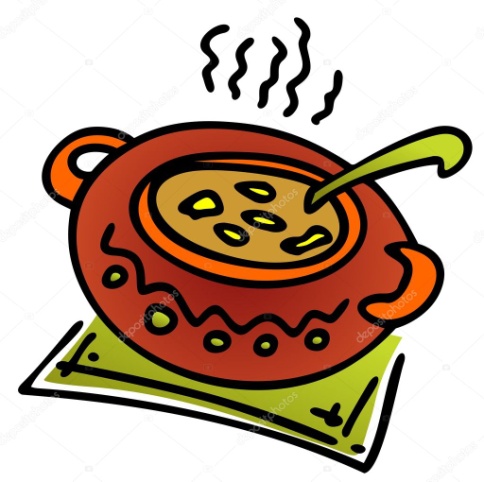 Týden od  30.10. –3.11.2023 Změna jídelníčku vyhrazena, přejeme vám DOBROU CHUŤ   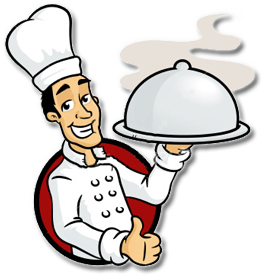 